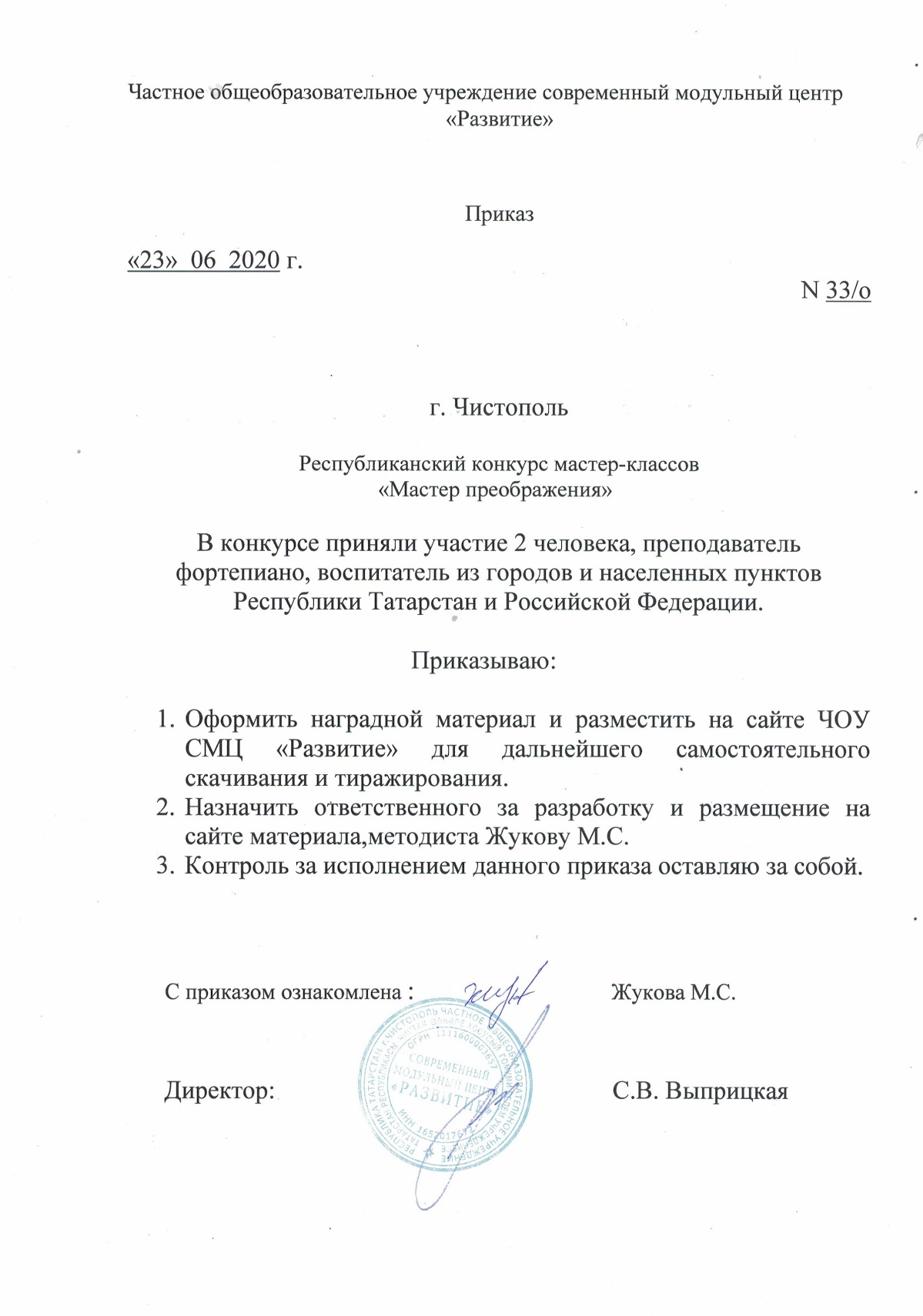 ПРОТОКОЛ Республиканском конкурсе мастер-классов«Мастер преображения»№№ФИО участникаДолжность Название работыОбразовательное учреждение, ГородМЕСТОНоминация «Дополнительное образование»Номинация «Дополнительное образование»Номинация «Дополнительное образование»Номинация «Дополнительное образование»Номинация «Дополнительное образование»Номинация «Дополнительное образование»Номинация «Дополнительное образование»1Яшина Надежда ЮрьевнаЯшина Надежда ЮрьевнаПреподаватель по фортепиано«Последовательный разбор произведения в классе фортепиано»Муниципальное бюджетное учреждение дополнительного образования Детская музыкальная школа №20 Приволжского района г. Казани2  МЕСТО2Бадикова Лейля РадиковнаБадикова Лейля Радиковнавоспитатель«Декорирование банки разноцветной солью»МАДОУ «Детский сад комбинированного вида №9 «Алан», Набережные Челны1 МЕСТО